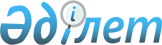 Об утверждении Правил государственной регистрации договора финансового лизинга движимого имущества
					
			Утративший силу
			
			
		
					Постановление Правительства Республики Казахстан от 3 мая 2001 года N 597. Утратило силу постановлением Правительства Республики Казахстан от 24 декабря 2008 года N 1247.
      


Сноска. Утратило силу постановлением Правительства РК от 24.12.2008 


 N 1247 


.



      В соответствии со статьей 9 Закона Республики Казахстан от 5 июля 2000 года 
 Z000078_ 
 "О финансовом лизинге" Правительство Республики Казахстан постановляет: 



      1. Утвердить прилагаемые Правила государственной регистрации договора финансового лизинга движимого имущества. 



      2. Настоящее постановление вступает в силу со дня опубликования. 




      Премьер-Министр




     Республики Казахстан





                                       Утверждены постановлением



                                  Правительства Республики Казахстан



                                       от 3 мая 2001 года N 597





                            Правила 






               государственной регистрации договора 






              финансового лизинга движимого имущества 






      Настоящие Правила разработаны в целях реализации Закона Республики Казахстан 
 Z000078_ 
 "О финансовом лизинге". 





                       1. Общие положения 






      1. Настоящие Правила определяют порядок государственной регистрации договора финансового лизинга движимого имущества (далее - договор лизинга) и подлежат применению на всей территории Республики Казахстан. 



      2. Договор лизинга подлежит обязательной государственной регистрации. 



      Изменения и дополнения в договор лизинга подлежат обязательной государственной регистрации, если они влекут изменение лизингодателя или лизингополучателя, предмета лизинга, а также срока действия договора лизинга. 



      3. Договор сублизинга должен быть зарегистрирован: 



      1) по требованию одной из сторон договора лизинга или договора сублизинга; 



      2) если договором лизинга предусмотрено, что его досрочное прекращение не влечет прекращение заключенного в соответствии с ним договора сублизинга. 



      4. Право временного владения и пользования предметом лизинга переходит в соответствии со статьей 5 Закона 
 Z000078_ 
 "О финансовом лизинге" к лизингополучателю в полном объеме с момента государственной регистрации договора лизинга. 



      5. Государственная регистрация договора лизинга осуществляется в целях подтверждения государством прав лизингодателя и лизингополучателя на предмет лизинга.



      6. Государственная регистрация договора лизинга осуществляется путем внесения соответствующих записей в Реестр договоров финансового лизинга движимого имущества.



      7. Государственная регистрация договора лизинга осуществляется по заявлению лизингодателя либо лизингополучателя.



      8. Настоящие Правила распространяются на государственную регистрацию договора сублизинга.     



                2. Документы, предъявляемые для






           государственной регистрации договора лизинга, их 






                  содержание и требования к ним 



          9. Для государственной регистрации договора лизинга заявитель представляет в регистрирующий орган:



      письменное заявление о государственной регистрации договора лизинга;



      договор лизинга в двух экземплярах; 



      нотариально заверенную копию лицензии на право осуществления лизинговой деятельности, если лизингодателем является банк или организация, осуществляющая отдельные виды банковских операций; 



      копию документа, подтверждающего факт государственной регистрации права собственности на предмет лизинга, если предметом лизинга является движимое имущество, подлежащее обязательной государственной регистрации. 



      Кроме того, вместе с вышеуказанными документами: 



      1) физическое лицо, являющееся индивидуальным предпринимателем, предъявляет регистратору документ, удостоверяющий личность, и представляет копию документа, подтверждающего факт постановки на налоговый учет; 



      2) представитель юридического лица представляет копию свидетельства о государственной регистрации юридического лица, нотариально засвидетельствованную копию устава или положения, копию документа, подтверждающего факт постановки на налоговый учет юридического лица, а также документ, удостоверяющий его личность и нотариально засвидетельствованный документ, подтверждающий его полномочия действовать от имени данного юридического лица. 



      10. Заявление на государственную регистрацию договора лизинга должно содержать: 



      1) наименование регистрирующего органа; 



      2) наименование и место нахождения (для юридического лица) или фамилию, имя, отчество, место жительства (для физического лица) заявителя; 



      3) данные документа (наименование, серия, номер, дата выдачи), удостоверяющего личность заявителя, а также документа, удостоверяющего полномочия представителя юридического лица;



      4) дату и место заключения договора лизинга;



      5) опись прилагаемых документов;



      6) подпись заявителя или его представителя.



      Для государственной регистрации договора сублизинга заявление на государственную регистрацию, помимо вышеуказанных пунктов, должно содержать:



      сведения о согласии лизингодателя на передачу предмета лизинга в сублизинг с приложением письменного подтверждения такого согласия;



      указание на государственную регистрацию договора лизинга (N и дата регистрации).



      11. Договор лизинга представляется на государственную регистрацию в двух подлинных экземплярах, оформленных в соответствии с требованиями, установленными законодательством.     



            3. Порядок и сроки государственной регистрации 





 

           12. Государственная регистрация договора лизинга должна быть произведена в течение трех рабочих дней с момента принятия документов. 



      13. С момента получения необходимых документов регистрирующий орган обязан: 



      1) внести заявление в журнал учета документов, поступающих на государственную регистрацию, и присвоить номер; 



      2) выдать заявителю расписку, подтверждающую получение представленных документов, с указанием даты и номера заявления; 



      3) проверить достоверность сведений, содержащихся в заявлении; 



      4) внести в Реестр договоров финансового лизинга движимого имущества данные, установленные пунктом 21 настоящих Правил; 



      5) после осуществления государственной регистрации возвратить заявителю один экземпляр договора лизинга со штампом о произведенной государственной регистрации. 



      14. Если договор лизинга не удостоверен в нотариальном порядке и сторонами (одной из сторон) договора лизинга является физическое лицо, являющееся индивидуальным предпринимателем, регистрирующий орган обязан проверить подлинность подписей лиц, совершивших сделку, а также соответствие их воли волеизъявлению. 





        4. Место государственной регистрации договора лизинга 






      15. Государственная регистрация договора лизинга, предметом которого является имущество, подлежащее обязательной государственной регистрации, осуществляется по месту государственной регистрации предмета лизинга органами, уполномоченными осуществлять государственную регистрацию данного имущества. 



      16. Государственная регистрация договора лизинга, предметом которого является имущество, не подлежащее обязательной государственной регистрации, осуществляется государственными казенными предприятиями "Центры по недвижимости Комитета регистрационной службы Министерства юстиции Республики Казахстан" по месту постановки на налоговый учет в территориальном налоговом органе лизингополучателя. 



      Если лизингополучателем является нерезидент Республики Казахстан, не имеющий постоянное учреждение, филиал или представительство на территории Республики Казахстан, государственная регистрация договора лизинга осуществляется по месту постановки на налоговый учет в территориальном налоговом органе лизингодателя.




      Сноска. Пункт 16 с изменением, внесенным




 постановлением Правительства РК от




 18 сентября 2007 года 


 N 816 


.







            5. Документация органов государственной регистрации






       17. Форма и содержание документации для осуществления деятельности по государственной регистрации договора лизинга устанавливается регистрирующим органом в соответствии с настоящими Правилами. 





              6. Журнал учета документов, поступающих на 






                      государственную регистрацию 






      18. Журнал учета документов, поступающих на государственную регистрацию, ведется в целях учета и присвоения номеров заявлениям и договорам лизинга, а также другим правоустанавливающим документам. 



      19. Каждому заявлению, поступившему в регистрирующий орган, присваивается номер, соответствующий текущему году и порядковому номеру заявления, которые записываются через дробь.



      Номер, присвоенный заявлению, является неизменным и при осуществлении государственной регистрации договора лизинга (иного правоустанавливающего документа) присваивается ему путем проставления его в штампе о произведенной государственной регистрации.



      20. Журнал учета документов, поступающих на государственную регистрацию, должен содержать следующие графы:



      1) "N заявления";



      2) "Наименование (Ф.И.О) заявителя";



      3) "Дата приема заявления";



      4) "Дата выдачи документа, фамилия, инициалы и подпись получателя".



      По усмотрению регистрирующего органа в содержание журнала учета документов, поступающих на государственную регистрацию, могут быть включены дополнительные графы.     



     7. Реестр договоров финансового лизинга движимого имущества



           21. Реестр договоров финансового лизинга движимого имущества должен содержать:



      1) дату государственной регистрации договора лизинга, изменений и дополнений в договор лизинга, договора сублизинга;



      2) данные о лизингодателе и лизингополучателе;



      3) номер правоустанавливающего документа (договора лизинга, договора о внесении изменений и дополнений в договор лизинга, договора сублизинга);



      4) дату и место заключения договора лизинга, изменений и дополнений в договор лизинга, договора сублизинга;



      5) предмет лизинга;



      6) стоимость предмета лизинга;



      7) срок действия договора;



      8) данные о прекращении действия договора лизинга, договора сублизинга. 



        8. Основания для приостановления и отказ в государственной         






                   регистрации договора лизинга 





 

           22. Основанием для приостановления государственной регистрации является письменное заявление одной из сторон договора лизинга, либо иного заинтересованного лица, оспаривающего договор лизинга. Государственная регистрация может быть приостановлена на срок не более 10 дней. Если в течение этого срока лицо, оспаривающее договор лизинга, не представит доказательств предъявления им иска, государственная регистрация договора лизинга должна быть осуществлена, а при представлении доказательств предъявления иска в суд государственная регистрация оспариваемого договора лизинга приостанавливается до разрешения дела судом. 



      23. Основаниями для отказа в государственной регистрации договора лизинга являются случаи:



      1) несоответствие договора лизинга требованиям статьи 15 Закона Республики Казахстан  
 Z000078_ 
  "О финансовом лизинге";



      2) наличие в документах подчисток, не оговоренных исправлений, следов травления текста;



      3) за государственной регистрацией обратилось ненадлежащее лицо;



      4) не предоставлены документы, требуемые в соответствии с настоящими Правилами.



      24. Отказ оформляется в письменной форме и в течение трех рабочих дней с момента принятия документов направляется заявителю.



      25. При устранении обстоятельств, явившихся основанием для отказа в государственной регистрации, заявитель вправе повторно обратиться в регистрирующий орган, подав новое заявление.



      26. Отказ в государственной регистрации договора лизинга либо уклонение от государственной регистрации могут быть обжалованы заявителем в судебном порядке. 



            9. Исправление технических ошибок, допущенных при              






                          государственной регистрации  





 

          27. Технические ошибки в записях, допущенные при государственной регистрации договора лизинга, исправляются в трехдневный срок по решению регистрирующего органа после обнаружения ошибки или получения от любого заинтересованного лица в письменной форме заявления об ошибке в записях. Участники отношений, возникающих при государственной регистрации договора лизинга, в такой же срок в обязательном порядке в письменной форме получают информацию об исправлении технической ошибки. Исправление технической ошибки, допущенной при государственной регистрации договора лизинга, осуществляется в случае, если нет оснований полагать, что такое исправление может причинить ущерб или нарушить законные интересы правообладателей или третьих лиц, которые полагались на соответствующие регистрационные записи. 



      28. В случаях, если существуют основания полагать, что исправление технической ошибки может причинить вред или нарушить законные интересы правообладателей или третьих лиц, которые полагались на соответствующие регистрационные записи, такое исправление производится по соглашению сторон договора лизинга либо по решению суда. 





            10. Порядок государственной регистрация изменений и дополнений 






           в зарегистрированный договор лизинга. Внесение записи о 






             прекращении действия зарегистрированного договора лизинга






       29. Государственная регистрация изменений и дополнений в зарегистрированный договор лизинга производится путем подачи заявления в регистрирующий орган. В заявлении должно содержаться указание на первоначально зарегистрированный договор лизинга, описание изменений и дополнений к договору лизинга. Также с заявлением должен быть представлен договор о внесении изменений и дополнений в договор лизинга в двух подлинных экземплярах, один из которых после осуществления государственной регистрации изменений и дополнений возвращается заявителю со штампом о произведенной государственной регистрации. 



      30. В течение трех дней с момента прекращения действия зарегистрированного договора лизинга заявитель обязан направить регистрирующему органу письменное уведомление и документы, подтверждающие прекращение действия договора лизинга. 



      С момента получения письменного уведомления о прекращении действия зарегистрированного договора лизинга регистрирующий орган вносит соответствующую запись о прекращении действия договора лизинга в Реестр договоров финансового лизинга движимого имущества. 



      31. Заинтересованное лицо, на основании решения суда о признании недействительным договора лизинга и его государственной регистрации, имеет право подать заявление в регистрирующий орган об аннулировании государственной регистрации договора лизинга.



      32. 


(Пункт 32 исключен - постановлением Правительства РК от 26 ноября 2003 г. 


 N 1181 


 )





           11. Предоставление информации о государственной 






                     регистрации договора лизинга



           33. Данные о произведенной государственной регистрации договора лизинга предоставляются регистрирующим органом любому лицу, обратившемуся за данной информацией.



      34. Копии правоустанавливающих документов (договора лизинга и другие) выдаются по запросам правообладателя, по мотивированным запросам правоохранительных, судебных, налоговых, таможенных и других государственных органов. В иных случаях указанные документы 



предоставляются с письменного согласия правообладателя. 



         12. Разрешение споров и ответственность за нарушение 






               порядка государственной регистрации  





 

          35. Споры, связанные с государственной регистрацией и представлением информации о государственной регистрации договоров лизинга, разрешаются судом. 



      36. Регистрирующий орган несет ответственность в установленном законодательными актами порядке за: 



      1) несоблюдение правил государственной регистрации договора лизинга; 



      2) государственную регистрацию договора лизинга, несоответствующего нормам Закона Республики Казахстан 
 Z000078_ 
 "О финансовом лизинге"; 



      3) неточность, неполноту внесения сведений и искажение информации о договоре лизинга, предоставленного ему для государственной регистрации и внесения в Реестр договоров финансового лизинга движимого имущества; 



      4) неправомерный отказ в предоставлении выписки из Реестра договоров финансового лизинга движимого имущества по запросу заинтересованных лиц; 



      5) нарушения порядка хранения представленных для государственной регистрации документов и информации, а также информации, внесенной в Реестр договоров финансового лизинга движимого имущества; 



      6) разглашение информации, составляющей коммерческую тайну. 



      37. Регистрирующий орган не несет ответственность за искажение содержания информации о договоре лизинга, если такое искажение произошло вследствие невыполнения заявителем требований пункта 30 настоящих Правил. 



      38. Убытки, причиненные нарушением порядка государственной регистрации, выдачи информации, искажением содержания информации, подлежат возмещению регистрирующим органом. Умышленное искажение сведений и иные действия, способствующие сокрытию информации, которая может и должна быть предоставлена, влекут ответственность в порядке, установленном законодательными актами. 

					© 2012. РГП на ПХВ «Институт законодательства и правовой информации Республики Казахстан» Министерства юстиции Республики Казахстан
				